Kaip surasti skolininkus ir suformuoti jų sąrašąSkaitytojų aptarnavimo lange laukelyje Negrąžinę iki nurodykite aktualią datą, pvz. 20180528.Paspauskite Ieškoti.Kai apatiniame langelyje bus suformuotas skaitytojų sąrašas, paspauskite Spausdinti bei pasirinkite Dokumentus arba Vadovėlius. 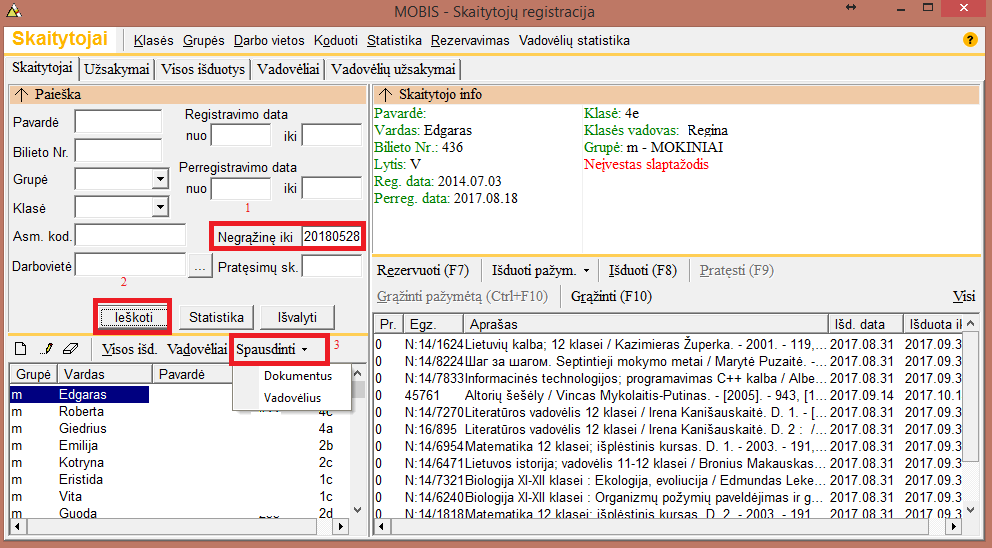 Programa suformuos skolingų skaitytojų sąrašą bei kiekvienam skaitytojui suformuos laiku negražintų dokumentų sąrašą:Sąrašo pavyzdys:Skaitytojai	Edgaras  xxxxx  13   (Klasė: 4e)	Išsamus sąrašas	Roberta  xxxxx  12   (Klasė: 4c)	Išsamus sąrašasPavadinimasIšdavimo dataNumatyta grąžinimo dataBiologija XI-XII klasei : Organizmų požymių paveldėjimas ir genų technologijos 11-12 kl. / Vaidutis Kučinskas. - 2013. - 239 p.2017.08.312017.09.30Biologija XI-XII klasei : Ekologija, evoliucija / Edmundas Lekevičius. - 2013. - 199, [1] p2017.08.312017.09.30Lietuvos istorija; vadovėlis 11-12 klasei / Bronius Makauskas. Kn. 2. - 2006. - 272 p2017.08.312017.09.30Laikas 12kl.; istorijos vadovėlis / Ignas Kapleris. D. 2. - [2011]. - P. 172-2792017.08.312017.09.30Laikas 12kl.; istorijos vadovėlis / Ignas Kapleris. D. 1. - [2011]. - 167, [1] p2017.08.312017.09.30Matematika 12 klasei; išplėstinis kursas. D. 2. - 2003. - 191, [1] p2017.08.312017.09.30Matematika 12 klasei; išplėstinis kursas. D. 1. - 2003. - 191, [1] p2017.08.312017.09.30Informacinės technologijos; programavimas C++ kalba / Albertas Dinda. - 1-asis leid., 2014 [m. tiražas]. - 2014. - 238, [2] p2017.08.312017.09.30Septintieji mokymo metai / Marytė Puzaitė. - [2009]. - 111, [1] p2017.08.312017.09.30Lietuvių kalba; 12 klasei / Kazimieras Župerka. - 2001. - 119, [1] p2017.08.312017.09.30Literatūros vadovėlis 12 klasei / Irena Kanišauskaitė. D. 2 :  / Irena Kanišauskaitė. - [2012]. - 251, [1] p2017.08.312017.09.30Literatūros vadovėlis 12 klasei / Irena Kanišauskaitė. D. 1. - [2012]. - 199, [1] p2017.08.312017.09.30Altorių šešėly / Vincas Mykolaitis-Putinas. - [2005]. - 943, [1] p2017.09.142017.10.14PavadinimasIšdavimo dataNumatyta grąžinimo dataLietuvos istorija; vadovėlis 11-12 klasei / Bronius Makauskas. Kn. 2. - 2006. - 272 p2017.08.242017.09.23Matematika 12 klasei; išplėstinis kursas. D. 2. - 2003. - 191, [1] p2017.08.242017.09.23Matematika 12 klasei; išplėstinis kursas. D. 1. - 2003. - 191, [1] p2017.08.242017.09.23Bendroji ir neorganinė chemija / Algirdas Šulčius. - 2010. - 247, [1] p2017.08.242017.09.23Literatūros vadovėlis 12 klasei / Irena Kanišauskaitė. D. 1. - [2012]. - 199, [1] p2017.08.242017.09.23Literatūros vadovėlis 12 klasei / Irena Kanišauskaitė. D. 2 :  / Irena Kanišauskaitė. - [2012]. - 251, [1] p2017.08.242017.09.23Lietuvių kalba; 12 klasei / Kazimieras Župerka. - 2001. - 119, [1] p2017.08.242017.09.23Biologija tau 11-12 kl. / Gareth Williams. [Kn. 2]. - 2007. - 248 p2017.08.242017.09.23Biologija; prisiminkime ir pakartokime / Jolanta Martinionienė. - 1-asis leid., 2009 [m. tiražas]. - 2009. - 223, [1] p. -  (Į egzaminą – be baimės!)2017.09.132017.10.13Dievų miškas / Balys Sruoga. - 1976. - 426, [1] p2017.11.212017.12.21Miškais ateina ruduo / Marius Katiliškis. - 2006. - 509, [1] p. -  (Lietuvių literatūros lobynas)2018.02.092018.03.11Dėdės ir dėdienės; Nebylys; Rimai ir Nerimai / Vaižgantas. - 1974. - 235, [2] p2018.02.272018.03.29